Organizace orby1.Pracovní úkoly orby:  vlastní orba, obrátky, výměna radlic, nastavování pluhu a jeho úprava ( kvalita), čištění pluhu2.Hodnocení kvality orbyTermín orby, hloubka, rovnoměrnost, přímost brázdy, stupeň obrácení brázdových skýv + přilnavost, zpracování org.zbytků nebo hnojiv, hřebenovitost, nakypření, hrudovitost,% nezoraných míst3.Zapravování různých hmot do půdy orbouZapravují se hmoty: hnůj                                    Sláma                                     Posklizňové zbytky ( kukuřice, řepný chrást )                                     Zelené hnojení                                    Komposty3.1.Zaorávání chlévského hnoje- provádí se střední orbou  -  těžké půdy – mělčeji 18 – 20 cm                                                    Lehké půdy – 22 – 24 cm-zaorávání především k okopaninám ( cukrovka, brambory )Zásada: hnůj má být zaorán ihned po rozmetání  ( jinak velké ztráty N )3.2.Zaorávání slámy- sláma rozřezaná – 10 – 20 cm- hloubka podmítky při zapravování slámy dle výrobních typů ( kukuřičný, obilnářský, horský apod.)-Př.sušší kukuřičný VT 10 – 13 cm      Bramborářský a horský 8 cm      Řepařský VT – 10 cm3.3.Zaorávání zeleného hnojení- viz zásady zaorávání chl.hnojezelené hnojení    -      rostliny s vysokým procentem nadzemní hmotynáhrada hnoje, kompostu rostliny  vhodné pro zelené hnojení: hořčice, řepka, svazenka vratičolistá apod.2. Příprava půdy před setím a sázenímZpůsoby  přípravy půdy:1.Smykování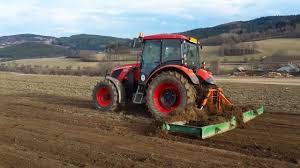 -první zákrok po orbě – první jarní práceCíl smykování:  a)urovnání hřebenitého povrchu                            b)celkové urovnání pole                            c)drobení půdy nářadí: smyky    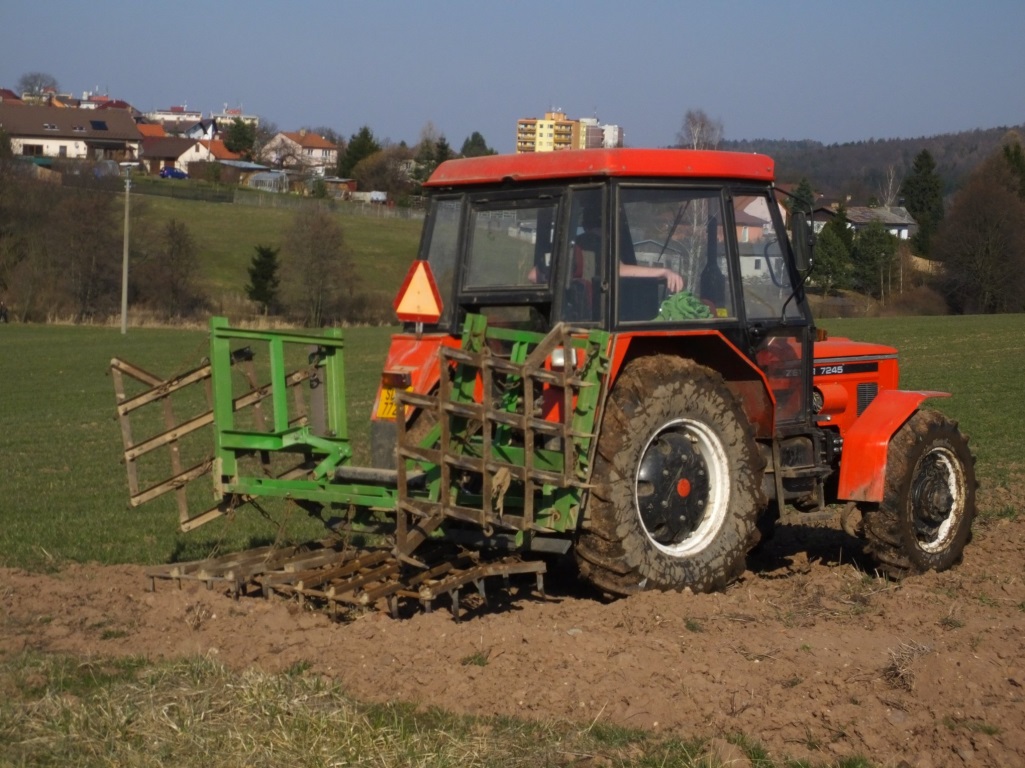 Doba : TERMÍN – když oschnou hřebeny brázd ( po zimě tmavá barva zoraného pole od                                povrchu  - tkzv.zesvětlávázávislost na počasí a druhu půdy   ( půdy lehké x půdy těžké )  lehké půdy rychleji vysychajítěžké půdy pomaleji vysychají2.Vláčení= plošné kypření mělčí vrstvy půdy do hloubky 5 – 10 cm, následuje ihned po smykováníCíl vláčení:  a) zajišťuje jemnější drobení povrchové vrstvy                     b) likvidace nitkujících plevelů ( časné jarní plevele např.hořčice rolní)                     c)zapravování průmyslových hnojivnářadí: brány  ( lehké, střední, těžké………)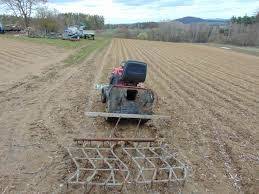 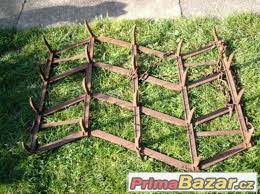 3.Kypření půdy před setím a sázenímCíl kypření.  a) zajišťuje  důraznější prokypření slehlé vrstvy                     b) podpoření biologické činnosti půdy                     c) odstranění nerovností povrchu                     d) popřípadné rozdrobení hrud, které na poli zůstali po předchozích zákrocích                           nebo po přeschnutí půdy nářadí:  kombinátory -  běžné podmínky               rotační kypřiče – extrémní podmínky nebo speciální kulturykvalitativní parametry plošného kypření půdy:1.hloubka kypření – rovnoměrné kypření do požadované hloubky, s odchylkou do + - 10 mm2.stupeň hrudovitosti – snížení3.stupeň urovnání a  nakypření4.stupeň ničení vzešlých plevelů ( má se zničit 75% plevelů) 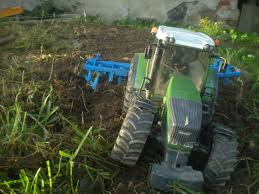 4.VáleníCíl válení :  a) zajišťuje stlačování vrchní vrstvy ornice a současně urovnání povrchu                     b) utužení seťového lůžka                     c)zmenšení nekapilární pórovitosti  nebo obnovení kapilarity                     d)urychlení slehání půdy ( lehké)                     e)drobení hrud nářadí:  válce , druhy: hladké, prutové, hřebové cambridgské………………….kvalitativní parametry válení půdy:1.snížení nakypřenosti o 15%2.urovnání povrchu o 25% oproti stavu před válením3.přitlačení půdních částic k osivu4.snížení hrudovitosti použitím hrudořezů5.zhoršení stability půd.agregátů o více než 5% Cambridgské válce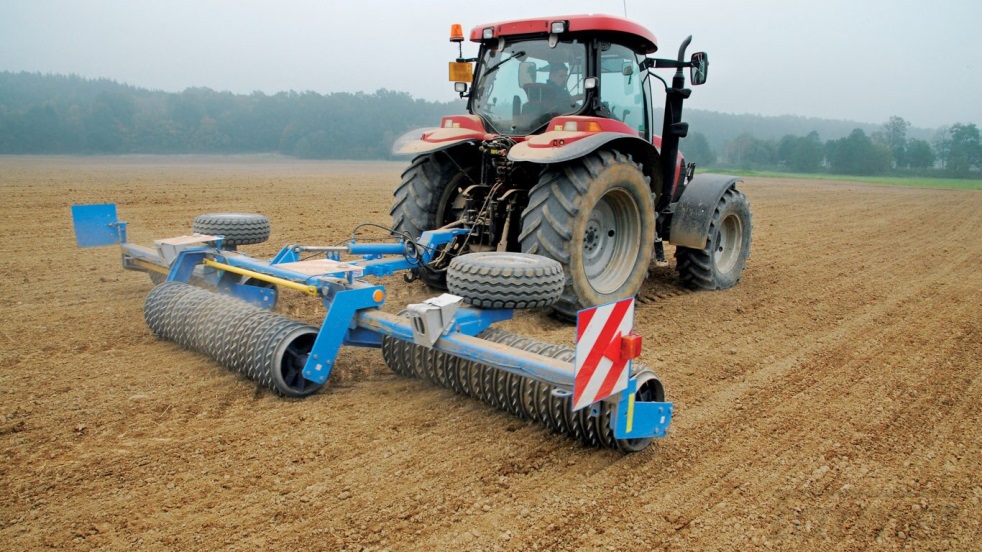 5.Předseťová příprava před setím 1.Pro ozimé plodiny- včas provedená seťová orba, smykování pro odplevelení, někdy zapravení hnojiv a pesticidůpro  pozdě sklizené předplodiny -  je nedostatek času pro doplňkové zásahy- vláčení ( odplevelování), rušení škraloupu, zapravení průmysl.hnojiv2.Pro jarní  plodinyCíl –urovnání povrchu půdy  3.Pro letní  plodinyCíl – maximální snaha udržet půdní vláhu